DETERMINAN TINGKAT PENGUNGKAPAN LAPORAN KEUANGANPEMERINTAH DAERAH KABUPATEN/KOTA PROVINSISUMATERA SELATAN TAHUN 2013-2016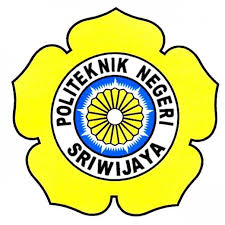 SKRIPSISkripsi ini disusun sebagai salah satu syaratMenyelesaikan Pendidikan Diploma IVPada Jurusan AkuntansiOLEH :NOVIYANTI061440510876POLITEKNIK NEGERI SRIWIJAYAPALEMBANG2018KATA PENGANTARPuji dan syukur penulis panjatkan atas kehadirat Allah SWT, yang telah melimpahkan nikmat, rahmat dan berkah-Nya, sehingga penulis dapat menyelesaikan penyusunan skripsi dengan judul “Determinan Tingkat Pengungkapan Laporan Keuangan Pemerintah Daerah Kabupaten/Kota Provinsi Sumatera Selatan Tahun 2013-2016”. Sejalan penyusunan skripsi ini, penulis telah banyak mendapat bantuan dari berbagai pihak. Untuk itu dalam kesempatan ini, penulis ingin menyampaikan rasa terima kasih yang sebesar-besarnya kepada:Bapak Dr. Ing. Ahmad Taqwa, S.T., M.T. selaku Direktur Politeknik Negeri Sriwijaya.Ibu Dr. Evada Dewata, S.E., M.Si., Ak., CA., CMA selaku Ketua Jurusan Akuntansi Politeknik Negeri Sriwijaya.Ibu Yuliana Sari, S.E., MBA., Ak selaku Sekretaris Jurusan Akuntansi Politeknik Negeri SriwijayaIbu Nelly Masnila, S.E., M.Si., Ak., CA., AAP-A selaku Ketua Program Studi Akuntansi Sektor Publik Politeknik Negeri Sriwijaya.Ibu Bainil Yulina, S.E., M.Si. selaku Dosen Pembimbing I (satu) Jurusan Akuntansi Program Studi Akuntansi Sektor Publik Politeknik Negeri Sriwijaya yang telah berkenan meluangkan banyak waktunya untuk membantu dan membimbing penulis hingga akhirnya selesai sesuai dengan kriteria yang diharapkan.Ibu Rosy Armaini, S.E., M.Si., Ak., CA., AAP-A selaku Dosen Pembimbing II (dua) Jurusan Akuntansi Program Studi Akuntansi Sektor Publik Politeknik Negeri Sriwijaya yang telah berkenan meluangkan banyak waktunya untuk membantu dan membimbing penulis hingga akhirnya selesai sesuai dengan kriteria yang diharapkan.Bapak Drs. Darul Amri, M.M selaku Dosen Pembimbing Akademik kelas 8 (delapan) APB yang selalu memberikan semangat dan motivasi kepada penulis dan teman-teman selama proses penyelesaian skripsi ini.Bapak dan Ibu Dosen Jurusan Akuntansi Politeknik Negeri Sriwijaya, khususnya Program Studi Akuntansi Sektor Publik yang telah memberikan bekal ilmu pengetahuan yang tak ternilai harganya.Bapak dan Ibu staf pegawai akademik jurusan akuntansi yang telah membantu segala kepentingan perihal administrasi dan akademik selama proses penyusunan skripsi ini hingga selesai.Keluargaku yang selalu mencurahkan semua kasih sayang, pengorbanan, dukungan, dan semua hal yang selalu diberikan untuk penulis hingga saat ini.Keluarga besar kelas APB 2014 yang telah memberikan banyak warna kenangan indah selama kuliah.Semua pihak yang tidak dapat disebutkan satu-persatu yang telah memberikan bantuan, doa, dan masukan selama penyusunan skripsi ini.Penulis menyadari bahwa dalam penulisan skripsi ini masih banyak terdapat kekurangan dan jauh dari kesempurnaan. Oleh karena itu, penulis sangat mengharapkan kritik dan saran yang dapat membangun demi kesempurnaan penulisan yang akan datang. Akhir kata, kesempurnaan hanya milik Allah SWT semata sedangkan kesalahan pasti dimiliki manusia. Semoga skripsi ini dapat bermanfaat bagi penulis khususnya dan para pembaca umumnya. Palembang,          Juni 2018	PenulisABSTRAKDETERMINAN TINGKAT PENGUNGKAPAN LAPORAN KEUANGAN PEMERINTAH DAERAH KABUPATEN/KOTA PROVINSI SUMATERA SELATANNoviyanti, 2018 (xv + 61 Halaman)E-mail: noviysc@gmail.com Penelitian ini bertujuan untuk mengetahui pengaruh Kekayaan Daerah, Pembiayaan Utang, Total Aset, dan Jumlah OPD terhadap Tingkat Pengungkapan Laporan Keuangan Pemerintah daerah Provinsi Sumatera Selatan. Penelitian ini menggunakan data sekunder, yaitu laporan hasil pemeriksaan atas laporan keuangan daerah oleh BPK RI. Metode penarikan sampel yang digunakan sebanyak 15 dari 17 Kabupaten/Kota Provinsi Sumatera Selatan dengan menggunakan metode purposive sampling selama kurun waktu 2013-2016. Metode analisis data menggunakan analisis kuantitatif. Alat analisis yang digunakan dalam uji hipotesis ini menggunakan regresi linier berganda dengan aplikasi program SPSS 22. Hasil dari penelitian ini menunjukkan bahwa kekayaan daerah berpengaruh signifikan terhadap tingkat pengungkapan laporan keuangan pemerintah daerah, sedangkan pembiayaan utang, total aset, dan jumlah OPD tidak berpengaruh terhadap tingkat pengungkapan laporan keuangan pemerintah daerah.Kata Kunci:   Kekayaan Daerah, Pembiayaan Utang, Total Aset, Jumlah OPD, dan                       Tingkat Pengungkapan.ABSTRACTTHE DETERMINANTS OF LEVEL DISCLOSURE OF DISTRICTS AND CITIES GOVERNMENT FINANCIAL STATEMENTS IN SOUTH SUMATERA PROVINCE Noviyanti, 2018 (xv + 61 Halaman)E-mail: noviysc@gmail.com This study aims to determine the effect of Regional Wealth, Debt Financing, Total Assets, and the amount of OPD to the Level of Disclosure of Financial Statements of the Provincial Government of South Sumatra Province. This research use secondary data, that is report of result of examination of regional finance report by BPK RI. Sampling method used as many as 15 of 17 districts / cities of South Sumatera Province by using purposive sampling method during the period 2013-2016. Methods of data analysis using quantitative analysis. The analytical tool used in this hypothesis test uses multiple linear regression with SPSS 22 program application. The result of this research indicates that regional wealth significantly influences the level of disclosure of local government financial statements, while debt financing, total assets, and amount of OPD do not affect the level disclosure of local government financial statementsKeywords: Regional Wealth, Debt Financing,, Total Assets, Amount of OPD, and	     Level DisclosureMotto“Sesungguhnya setelah kesulitan itu ada kemudahan. Maka apabila kamu telah selesai (dari sesuatu urusan), kerjakanlah dengan sungguh-sungguh (urusan) yang lain dan hanya kepada Tuhanmulah hendaknya kamu berharap.”(Q.S Al-Insyirah, 6-8)“Jangan jadikan malas sebagai penghambat Untuk meraih cita-citamu”(Penulis). Kupersembahkan Untuk :Kedua Orangtuaku TercintaSaudara-Saudaraku TersayangTeman Seperjuanganku, AP.B 2014AlmamaterkuDAFTAR ISI										   Halaman	HALAMAN JUDUL	 iHALAMAN PERNYATAAN BEBAS PLAGIARISME	 iiHALAMAN PENGESAHAN SKRIPSI	 iiiHALAMAN	 PERNYATAAN REVISI	 ivHALAMAN MOTTO	 vABSTRAK		 viABSTRACT		 viiKATA PENGANTAR	 viiiDAFTAR ISI	 xDAFTAR TABEL	 xiiiDAFTAR GAMBAR	 xivDAFTAR LAMPIRAN	 xvBAB I PENDAHULUAN	1.1 Latar Belakang	 1	1.2 Perumusan Masalah	 5	1.3 Batasan Pembahasan	 5	1.4 Tujuan dan Manfaat Penelitian	 5		1.4.1   Tujuan Penelitian	 5		1.4.2   Manfaat Penelitian	 6BAB II TINJAUAN PUSTAKA	2.1 Landasan Teori	 7		2.1.1   Teori stewardship	 7		2.1.2   Teori Signalling	 8		2.1.3   Pemerintah Daerah di Indonesia	 10		2.1.4   Standar Akuntansi Pemerintahan	 11		2.1.5   laporan Keuangan Pemerintah Daerah	 14		2.1.6   Pengungkapan Laporan Keuangan Pemerintah Daerah 		           dalam Catatan atas Laporan Keuangan	 16		2.1.7   Penilaian Tingkat Pengungkapan LKPD	 19		2.1.8   Kekayaan daerah	 22		2.1.9   Pembiayaan utang	 23		2.1.10 Total Aset	 24		2.1.11 Jumlah OPD	 25	2.2 Penelitian Terdahulu	 26	2.3 Kerangka Pemikiran	 29	2.4 Hipotesis	 30		2.4.1   Kekayaan Daerah Terhadap Tingkat Pengungkapan		           Laporan Keuangan Pemerintah Daerah	 30		2.4.2   Pembiayaan Utang Terhadap Tingkat Pengungkapan		           Laporan Keuangan Pemerintah Daerah	 31		2.4.3   Total Aset Terhadap Tingkat Pengungkapan		           Laporan Keuangan Pemerintah Daerah	 31		2.4.4	Jumlah OPD Terhadap Tingkat Pengungkapan 			Laporan Keuangan Pemerintah Daerah	 32		2.4.5	Kekayaan Daerah, Pembiayaan Utang, Total Aset, Jumlah			OPD Terhadap Tingkat Pengungkapan Laporan			Keuangan Pemerintah Daerah	 33BAB III METODE PENELITIAN	3.1 Variabel Penelitian	 34			3.3.1   Variabel Independen	 34			3.3.2   Variabel Dependen	 34	3.2 Definisi Operasional Variabel	 34			3.2.1   Kekayaan Daerah	 34			3.2.2   Pembiayaan Utang	 35			3.2.3   Total Aset	 35			3.2.4   Jumlah OPD	 36			3.2.5   Tingkat Pengungkapan LKPD	 36	3.3 Tempat dan Waktu Penelitian	 37	3.4 Populasi dan Sampel	 38			3.4.1   Populasi	 38			3.4.2   Sampel	 39	3.5 Jenis dan Sumber Data	 40	3.6 Metode Pengumpulan Data	 40			3.6.1   Studi Dokumentasi	 40			3.6.2   Studi Pustaka	 40	3.7 Metode Analisis Data	 40			3.7.1   Uji Asumsi Klasik	 41			           3.7.1.1  Uji Normalitas	 41			           3.7.1.2  Uji Multikolinearitas	 41			           3.7.1.3  Uji Heteroskedastisitas	 42			           3.7.1.4  Uji Autokorelasi	 42			3.7.2   Uji Koefisien Determinasi	 42			3.7.3   Uji Hipotesis	 43			           3.7.3.1  Uji Signifikan Simultan (Uji F)	 43			           3.7.3.2  Uji Signifikan Individual (Uji t)	 43BAB IV HASIL DAN PEMBAHASAN	4.1 Hasil Penelitian	 44		4.1.1   Analisis Statistik Deskriptif	 44		4.1.2   Uji Asumsi Klasik	 46		           4.1.2.1  Uji Normalitas	 47		           4.1.2.2  Uji Multikolinearitas	 49		           4.1.2.3  Uji Heteroskedastisitas	 50		           4.1.2.4  Uji Autokorelasi	 51		4.1.3   Uji Regresi Linier Berganda	 52		4.1.4   Koefisien Determinasi	 54		4.1.5   Pengujian Hipotesis	 55		           4.1.5.1  Uji Signifikan Simultan (Uji F)	 55		           4.1.5.2  Uji Signifikan Individual (Uji t)	 56	4.2 Pembahasan	 58		4.2.1 	Pengaruh Kekayaan Daerah Terhadap Tingkat			Pengungkapan Laporan Keuangan Pemerintah Daerah	 58		4.2.2	Pengaruh Pembiayaan Utang Terhadap Tingkat			Pengungkapan Laporan Keuangan Pemerintah Daerah	 58		4.2.3	Pengaruh Total Aset Terhadap Tingkat Pengungkapan			Laporan Keuangan Pemerintah Daerah	 59		4.2.4	Pengaruh Jumlah OPD Terhadap Tingkat Pengungkapan			Laporan Keuangan Pemerintah Daerah	 60		4.2.5	Pengaruh Kekayaan Daerah, Pembiayaan Utang, Total			Aset, dan Jumlah OPD Terhadap Tingkat Pengungkapan			Laporan Keuangan Pemerintah Daerah	 60BAB V PENUTUP	5.1 Kesimpulan	 61	5.2 Saran		 61DAFTAR PUSTAKALAMPIRANDAFTAR LAMPIRANLampiran						     Surat Kesepakatan Bimbingan Skripsi Pembimbing ISurat Kesepakatan Bimbingan Skripsi Pembimbing IILembar Bimbingan Skripsi Pembimbing ILembar Bimbingan Skripsi Pembimbing IIData Pengungkapan Wajib LKPDData Skripsi yang di input melalui Ms. ExcelDAFTAR TABEL										     Halaman	Tabel 2.1	Penelitian Terdahulu	25Tabel 3.1	Daftar Kabupaten/Kota di Provinsi Sumatera Selatan yang 			menjadi Populasi	37Tabel 3.2	Daftar Kabupaten/Kota di Provinsi Sumatera Selatan yang			menjadi Sampel	38 Tabel 4.1	Descriptive Statistics	44Tabel 4.2	Hasil Uji Normalitas	46Tabel 4.3	Hasil Uji Multikolinearitas	48Tabel 4.4	Hasil Uji Heteroskedastisitas	49Tabel 4.5	Hasil Uji Autokorelasi	50Tabel 4.6	Hasil Uji Regresi Linier Berganda	51Tabel 4.7	Hasil Uji Koefisien Determinasi	53Tabel 4.8	Hasil Uji Signifikansi Simultan (Uji F)	54Tabel 4.9	Hasil Uji Signifikansi Parsial (Uji t)	55